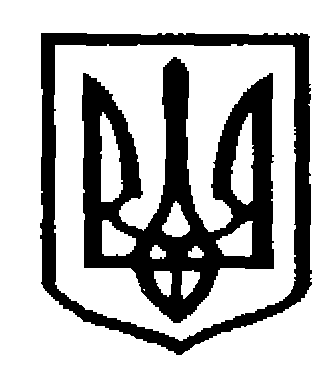 У К Р А Ї Н АЧернівецька міська радаУ П Р А В Л I Н Н Я   О С В I Т Ивул. Героїв Майдану, 176, м.Чернівці, 58029 тел./факс (0372) 53-30-87,  E-mail: osvitacv@gmail.com  Код ЄДРПОУ №02147345Про проведення Інтернет-марафону «Пряма лінія з тренерами НУШ»Шановні колеги!              Управління освіти Чернівецької міської ради повідомляє про проведення     29-30 січня 2019 року ВГ «Основа» Інтернет-марафону «Пряма лінія з тренерами НУШ», який передбачає якісний підхід до класичних веб-зустрічей.                  Пропонуємо долучитися до нового формату звичного Інтернет-марафону, який передбачає безпосереднє спілкування з тренерами НУШ відповідно до програми, що додається.    Участь у Інтернет-марафоні безкоштовна.     Слухачі матимуть можливість отримати сертифікат учасника за додатковими умовами.         Для участі у Всеукраїнському Інтернет-марафоні необхідно заповнити заявку за посиланням: http://osnova.d-academy.com.ua    Напередодні марафону зареєстрованим учасникам будуть доступні посилання для входу на вебінар. У день заходу учасникам необхідні будуть Інтернет та гарнітура.       Питання щодо участі у марафоні можна надсилати на адресу marafon.osnova@gmail.com.        Просимо довести інформацію до  відома педагогічних працівників закладів загальної середньої освіти міста з метою їх долучення до Інтернет-марафону.       Детальніша інформація в додатку.Заступник начальника,начальник відділу дошкільної освітиуправління освітиЧернівецької міської ради                                                            Н.П.ВітковськаКосован О.К., 53-41-86Додаток Інтернет-марафон “«Пряма лінія» з тренерами НУШ” **У програмі можливі зміни29 СІЧНЯ 2019 року30СІЧНЯ 2019 року    16.01.2019 р.  № 01-34/90      Керівникам закладівзагальної середньої  освіти         №ЧасТема/СпікерАнотація12:00-12:45Коли цікаво вчитись і вчитиДанилюк Марія Василівна,
учитель початкових класів школи - гімназії № 30 ім. Тараса Шевченка Вінницької міської ради, тренер НУШУчасники ознайомляться з вправами, що сприяють розвитку мотивації учнів;ознайомляться з інтернет-ресурсами, які  допомагають зробити навчання цікавим13:00-13:45Полісенсорний підхід у навчанні молодших школярівКапінус Наталія Олександрівна,
завідувачка відділу початкової освіти Донецького обласного інституту післядипломної педагогічної освіти (м. Краматорськ), регіональний координатор НУШ у Донецькій області та регіональний тренер НУШЯк впливає чуттева сфера на сприйняття учнями навчального матеріалу? На яких уроках/інтегрованих курсах можна застосовувати полісенсорний підхід?14:00-14:45ТРВЗ як інструмент розвитку критичного мислення та креативності учнів початкової школиБойко Тетяна Миколаївна,учитель початкових класів, регіональний тренер НУШУчасники ознайомляться з універсальною методичною системою, яка дозволяє поєднувати предметно-пізнавальну діяльність з методами активізації та розвитку критичного та креативного мислення;навчаться прийомів розвитку творчого вирішення навчальних і соціальних завдань;дізнаються шляхи формування й виховання креативної особистості, готової до розв`язування складних проблем у різних сферах діяльності15:00-15:45НУШ — це просто гра чи серйозне навчання?Валько Іванна Миколаївна,учитель початкової школи і музичного мистецтва, заступник директора з виховної роботи Сівка-Войнилівського навчально-виховного комплексу І–ІІІ ступенівТільки гратися — це міф. Для сучасних дітей потрібні ґрунтовні методи навчання й зацікавлення. Чому так? А ви спробуйте інакше — і дістанете тільки супротив, тільки розчарування. Які ж перші кроки, плюси і мінуси? Над чим варто задуматися? Сподіваюся, саме на ці питання ми спробуємо знайти відповіді16:00-16:45Ранкова зустріч — інструмент для створення спільноти класуЗима Людмила Трохимівна, методист Комунальної установи «Міський методичний кабінет» Департаменту освіти Винницької міської радиУ чому полягає важливість ранкової зустрічі? Які навички мають розвиватися під час проведення ранкової зустрічі?Підбірка вправ для ранкової зустрічі17:00-17:45Тематичне навчання: від дня до тижня. Букрєєва Ольга Олександрівна,
учитель початкової школи Спеціалізованої загальноосвітньої школи № 44З чого розпочати тематичне навчання у своєму класі?Де знайти помічників?Побоюваннями та шляхи подолання проблем№ЧасТема/СпікерАнотація11:00-11:45Сертифікація вчителів початкових класівВолик Катерина Володимирівна,
методист управління освіти Херсонської міської ради, тренер НУШНавіщо потрібна сертифікація? Сертифікація — це поштовх до розвитку.Чи можна професійно розвиватися без проходження сертифікації?12:00-12:45Освітнє середовище Нової української школи. Впровадження рутин і правил.Оніщенко Ірина Валентинівна,
учитель початкових класів, методист міського методичного кабінету управління освіти Бахмутської міської ради Донецької області, тренер НУШУчасники дізнаються  про осередки, які повинні бути в класах НУШ; ознайомляться зі  шляхами створення оптимального фізичного та психологічного середовища у класі; дізнаються, як впроваджувати рутини та правила класу13:00-13:452-й рік навчання в НУШФлінта Наталія Володимирівна, вчитель початкових класів Збаразької ЗОШ І—ІІІ ст.№1,.тренер НУШЧитати для розвитку критичного мислення —це цікаво. Спільна справа—навчає і здружує.Батьки для мене — це партнери і помічники14:00-14:45Математика у НУШ: як поєднати традицію з новими стратегіями компетентнісного навчанняМеркотан Лариса Іванівна, заступник директора з навчально-виховної роботи ЗОШ№ . Рівне, координатор пілотування Державного стандарту загальної початкової освіти у школі, сертифікований тренер учителів НУШ, учитель початкових класівКоли математика цікава і потрібна? Тоді,  коли вона про мене, про моє життя, коли з її допомогою я вирішую важливі завдання та досягаю успіху. Про те, які акценти в навчанні математики допоможуть перетворити традиційний предмет на потужний інструмент розвитку та виховання дитини у НУШ, поговоримо на вебінарі15:00-15:45Фішки інтегрованого навчання: українська мова (1-2 клас) НУШБольшакова Інна Олексіївна, методист «НВК "НОВОПЕЧЕРСЬКА ШКОЛА"», експертка ГО «Освіторія», сертифікований тренер учителів і тренерів НУШ, співавтор онлайн-курсу для вчителів початкової школи, співавтор посібників і підручників НУШОсобливості організації інтегрованих уроків з читання та письма.Використання сучасних підручників і посібників.Оцінювальна діяльність учителя як фактор якісного навчання16:00-16:45Кейси з інтегрованого навчання на уроках курсу «Я досліджую світ» (1-2 клас НУШ)Пристінська Марина Сергіївна, заступник директора «НВК "НОВОПЕЧЕРСЬКА ШКОЛА"», сертифікований тренер учителів і тренерів НУШ, співавтор онлайн-курсу для вчителів початкової школи, співавтор посібників і підручників НУШІнтегрована структура уроків з курсу «Я досліджую світ».
Практичні кейси для вчителя.
Навчаємо учнів прогнозувати, планувати, моделювати, презентувати.17:00-17:45Педагогіка партнерстваКуракса Оксана Миколаївна, учитель початкової школи Бориспільського НВК "Гімназія "Перспектива" - ЗОШ І-ІІ ст. імені Володимира МономахаЯк провести батьківські збори в стилі НУШ?Як залучити батьків  до освітнього процесу?Як розуміти і працювати з учнями поколінням Z?